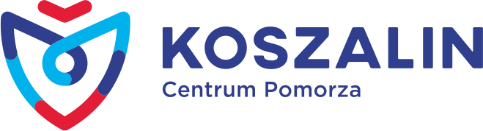     Rada Osiedla „Morskie”Przewodniczący Rady Osiedla: Dziuk UrszulaSiedziba: ul. Spokojna 48 e-mail :  ro.morskie@outlook.comWykaz członków Rady Osiedla :DZIUK URSZULA				Przewodnicząca Rady i Zarządu OsiedlaSTAŃCZAK KARINA			Wiceprzewodnicząca Rady i Zarządu OsiedlaCZUCZAK ANNA				Sekretarz Zarządu OsiedlaBORUCKA IRENA				Członek Komisji RewizyjnejGRZESIK MAGDALENA			CzłonekIWANOWSKA ELIZA			Członek IWAT PIOTR					CzłonekJUREK-CHOMAZIUK AGNIESZKA	Członek KONARZEWSKI ADAM			Członek MATACZYŃSKA KATARZYNA		Członek Komisji Rewizyjnej MONGIAŁO RYSZARD			Członek OSTROWSKA RENATA  			Członek  PIOTROWIAK PRZEMYSŁAW 		Członek  SADOWSKA SANDRA			Przewodnicząca Komisji Rewizyjnej  ŻEBROWSKI ANDRZEJ 		           Członek 